Załącznik nr 8 do SWZWzór UMOWY nr ……../2024zawarta w dniu ………… 2024 roku, pomiędzy:Gminą Międzylesie, Plac Wolności 1, 57-530 Międzylesie reprezentowaną przez:Burmistrza Miasta i Gminy Międzylesie — Tomasza Korczaka zwanym dalej Zamawiającym, a: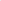 ………………………………….zarejestrowaną w………………………..reprezentowaną przez:………………………………………………………………………………………………………zwanym dalej w treści Wykonawcą.Strony zawarły umowę o następującej treści:§ 1Oferta Wykonawcy została wybrana w wyniku przeprowadzonego postępowania o udzielenie zamówienia publicznego w trybie podstawowym bez negocjacji zgodnie z art. 275 pkt. 1 ustawy z  dnia 11 września 2019 r. Prawo zamówień publicznych (t.j. Dz. U. z 2023 r., poz. 1605 ze zm.) - zwana dalej „Ustawą”.2.   Integralną częścią niniejszej umowy jest:1)  	Oferta Wykonawcy z dnia ..............................2)  	Wykaz tras – załącznik nr 1 do umowy.§ 2Przedmiotem umowy jest „Dowóz uczniów do placówek oświatowych na terenie Gminy Międzylesie w roku szkolnym 2024/2025”.Wykonawca zobowiązany jest zrealizować zamówienie na zasadach i warunkach opisanych poniżej:Zamówienie obejmuje świadczenie usługi polegającej na dowozie uczniów realizujących obowiązek szkolny w roku szkolnym 2024/2025 w Samorządowej Szkole Podstawowej                       w Międzylesiu, Samorządowym Przedszkolu w Międzylesiu oraz Zespole Szkolno - Przedszkolnym im. Przyjaciół Dzieci w Domaszkowie z punktu rozpoczęcia trasy oraz miejsc wyznaczonych w poszczególnych miejscowościach do placówek oświatowych, a następnie po zakończeniu zajęć lekcyjnych ich rozwiezienie do wskazanych miejsc w poszczególnych miejscowościach.W przedmiotowym przetargu cena usługi ustalana jest jako cena za 1 km faktycznie przejechanych kilometrów. Liczba kilometrów wykonanej usługi liczona jest od miejscowości rozpoczynającej dowóz do miejsca zakończenia rozwozu. Dojazdy do miejsc początkowych tras dowozu poszczególnych autobusów oferent winien wliczyć, jako swoje koszty związane z wykonywaniem zamówienia. Rozmiar przedmiotu zamówienia w zakresie podanej ilości kilometrów określony jest w porozumieniu z  dyrektorami szkół, rzeczywista ilość kilometrów wynikać będzie z faktycznego zapotrzebowania zamawiającego.Uczniów należy dowieźć do szkoły nie później niż 10 min. przed rozpoczęciem zajęć.Zamawiający ma prawo do zapewnienia opiekunów w autobusie na wszystkich trasach, zaś Wykonawca umożliwi bezpłatny przejazd wyznaczonym przez dyrektorów szkół opiekunom. Opiekunowie wsiadają i wysiadają na przystankach uzgodnionej z Wykonawcą miejscowości na trasie przewozu. Usytuowanie przystanków powinno pozwolić na objęcie opieką wszystkich przewożonych uczniów na całej trasie. Po wykonaniu usługi przez opiekuna Wykonawca dowiezie go bezpośrednio, bez zbędnej zwłoki czasowej do wyznaczonego przez dyrektora szkoły przystanku.Zamawiający nie ponosi odpowiedzialności za szkody wyrządzone przez Wykonawcę podczas wykonywania przedmiotu zamówienia.Zamawiający dopuszcza możliwość zmian tras i ilości kursów, godzin dowozu i odwozu uczniów po sporządzeniu planu lekcji w poszczególnych jednostkach oświatowych jak                          i w przypadku zmian wynikających z organizacji roku szkolnego, jak również innych okoliczności o obiektywnym charakterze.W okresie występowania na terytorium Rzeczypospolitej Polskiej stanu zagrożenia epidemicznego lub stanu epidemii lub innego o podobnym skutku Wykonawca zobowiązany jest do przestrzegania obowiązującego reżimu sanitarnego. Wstępny harmonogram ustalony z dyrektorami z poszczególnych szkół dotyczący dowozu                          i rozwozu uczniów w roku szkolnym 2024/2025 zostanie przekazany Wykonawcy do 28 sierpnia 2024 r. Harmonogram może ulec zmianie w wyniku zmiany planu zajęć. Ostateczny harmonogram zostanie przekazany Wykonawcy do 31 sierpnia 2024 r. Obowiązki Wykonawcy:W celu właściwej oceny przedmiotu zamówienia Wykonawca powinien zapoznać się                                  z przebiegiem trasy;Autobus używany do transportu uczniów musi być przystosowany do ich przewozu zgodnie                         z przepisami ustawy z dnia 20 czerwca 1997 r. Prawo o ruchu drogowym, sprawny technicznie dopuszczony do ruchu wg przepisów o ruchu pasażerskim i oznakowany stosownie do charakteru świadczonych przewozów;Wykonawca musi posiadać aktualne zezwolenie uprawniające do wykonywania zawodu przewoźnika drogowego obowiązujące w całym okresie trwania zamówienia;Wykonawca musi zatrudniać kierowców do ww. przedmiotu zamówienia o odpowiednich kwalifikacjach zawodowych;Wykonawca zapewnia bezpieczeństwo, bezawaryjność i punktualność w ramach przedmiotu zamówienia;Wykonawca umożliwia bezpieczne wsiadanie i wysiadanie z pojazdu na przystankach wskazanych przez Zamawiającego. Kierujący autobusem szkolnym jest obowiązany włączać światła awaryjne każdorazowo podczas wsiadania lub wysiadania uczniów;Zamawiający nie dopuszcza łączenia przez Wykonawcę przewozów stanowiących przedmiot zamówienia z przewozami innych, niebędących uczniami mającymi uprawnienia do korzystania z danego pojazdu;Nie dopuszcza się przesiadek uczniów do innego pojazdu w trakcie dowozu i odwozu do placówek edukacyjnych, za wyjątkiem pojazdu zastępczego;Wszystkie pojazdy muszą być sprawne i posiadać ważne przeglądy techniczne, ponadto muszą posiadać aktualne polisy OC i NNW. W okresie zimowym autobusy musza posiadać sprawny system ogrzewania.W sytuacjach awaryjnych Wykonawca zobowiązuje się do zapewnienia transportu zastępczego dla uczniów zgodnie z przepisami ustawy z dnia 20 czerwca 1997 r. Prawo o ruchu drogowym. Wykonawca musi dysponować minimum jednym dodatkowym pojazdem w rejonie dowozu (obszarze, na którym jest prowadzony dowóz), który w każdej chwili może wykorzystać jako zastępczy.Uwaga: Niedopuszczalna jest sytuacja, w której uczniowie na jednej trasie, z powodu awarii autobusu, będą oczekiwać na autobus z innej trasy tak długo, aż wykona on dowóz na swojej trasie         i dopiero przyjedzie na oczekujących.Wszelkie zmiany i utrudnienia wynikłe w trakcie realizacji zadania na trasach dowozu wykonawca ma obowiązek zgłaszać zamawiającemu;W celu zapewnienia warunków bezpieczeństwa przewożonym uczniom zamawiający zastrzega sobie prawo prowadzenia własnych lub zlecenia odpowiednim służbom i inspekcjom (Policja, Inspekcja Transportu Drogowego) kontroli sposobu prowadzenia dowozu i spełniania przez wykonawcę  ustalonych warunków jego realizacji;Wykonawca zobowiązuje się wykonywać zamówienie autobusami sprawnymi technicznie zadeklarowanymi w ofercie, będącymi w jego dyspozycji, posiadającymi wszystkie ważne i niezbędne dokumenty gwarantujące pełne bezpieczeństwo przewożonych uczniów. W sytuacjach, w których wykonawca nie może użyć pojazdu zadeklarowanego w ofercie, może go zastąpić innym, ale o cechach/parametrach nie gorszych niż wskazane w ofercie w odniesieniu do konkretnego pojazdu.Okres realizacji zamówienia może ulec zmianie, o ile na podstawie właściwych przepisów zostanie ustalony inny termin zakończenia zajęć dydaktyczno-wychowawczych w roku szkolnym 2024/2025.§ 3Termin realizacji umowy: do 30 czerwca 2025 r. ale nie dłużej niż do dnia zakończenia roku szkolnego.§ 4Przedstawiciele stron upoważnieni do potwierdzania realizacji przedmiotu zamówienia:1. Ze strony Zamawiającego:dyrektorzy jednostek oświatowych, wymienionych w załączniku nr 2 do umowyGłówny Specjalista ds. oświaty w Urzędzie Miasta i Gminy w Międzylesiu2. Ze strony Wykonawcy:a) ………………………………………………………………………………………………………§ 5PodwykonawcyDopuszcza się wykonanie określonej części przedmiotu zamówienia przy udziale podwykonawców pod warunkiem dopełnienia obowiązków opisanych w niniejszym paragrafie. Wykonawca zobowiązany jest do wskazania w ofercie części zamówienia, jakie zamierza powierzyć podwykonawcom. Wykonawca zobowiązany jest do uzyskania zgody Zamawiającego na zawarcie umowy 
z podwykonawcą lub z dalszym podwykonawcą. Wykonawca, podwykonawca lub dalszy podwykonawca zamierzający zawrzeć umowę 
o podwykonawstwo, której przedmiotem są usługi, jest obowiązany, w trakcie realizacji umowy, do przedłożenia Zamawiającemu projektu tej umowy, przy czym podwykonawca lub dalszy podwykonawca jest obowiązany dołączyć zgodę Wykonawcy na zawarcie umowy o podwykonawstwo o treści zgodnej z projektem umowy. Strony ustalają, że przekazywana Zamawiającemu umowa lub projekt umowy o podwykonawstwo obligatoryjnie musi zawierać istotne postanowienia umowne określające w szczególności: przedmiot umowy (przedmiot umowy powierzony do wykonania podwykonawcy lub dalszemu podwykonawcy musi być tożsamy z zakresem zawartym w ofercie złożonej przez Wykonawcę Zamawiającemu); wynagrodzenie podwykonawcy (wysokość wynagrodzenia dla podwykonawcy lub dalszego podwykonawcy za wykonanie przedmiotu umowy nie może być wyższa od kwoty zawartej w ofercie złożonej przez Wykonawcę Zamawiającemu, obejmującej dany zakres usług); terminy i sposób płatności wynagrodzenia (zapłata wynagrodzenia dla podwykonawcy lub dalszego podwykonawcy następować będzie po wykonaniu usługi oraz na faktury); terminy realizacji umowy (termin realizacji nie może być dłuższy niż termin wymagany 
w umowie pomiędzy Zamawiającym a Wykonawcą). Termin zapłaty wynagrodzenia podwykonawcy lub dalszemu podwykonawcy przewidziany 
w umowie o podwykonawstwo nie może być dłuższy niż 30 dni od dnia doręczenia Wykonawcy, podwykonawcy lub dalszemu podwykonawcy faktury lub rachunku, potwierdzających wykonanie zleconej podwykonawcy lub dalszemu podwykonawcy usługi. Przekazanie Zamawiającemu umowy lub projektu umowy między Wykonawcą a podwykonawcą lub dalszym podwykonawcą musi nastąpić w formie pisemnej, na adres Zamawiającego, pod rygorem uznania go za bezskuteczne. Zamawiający, w terminie 7 dni, zgłosi pisemne zastrzeżenia do projektu umowy o podwykonawstwo, której przedmiotem są usługi jeżeli nie będzie spełniała wymagań określonych w niniejszej umowie w szczególności będzie przewidywała dłuższy termin zapłaty wynagrodzenia niż określony w ust. 6. Niezgłoszenie pisemnych zastrzeżeń do przedłożonego projektu umowy o podwykonawstwo, której przedmiotem są usługi, w terminie określonym w ust. 8, uważa się za akceptację projektu umowy przez Zamawiającego. Wykonawca, podwykonawca lub dalszy podwykonawca przedkłada Zamawiającemu poświadczoną za zgodność z oryginałem kopię zawartej umowy o podwykonawstwo, której przedmiotem są usługi, w terminie 7 dni od dnia jej zawarcia. Zamawiający, w terminie 7 dni, zgłosi pisemny sprzeciw do umowy o podwykonawstwo, której przedmiotem są usługi, jeżeli nie będzie spełniała wymagań określonych w niniejszej umowie w szczególności będzie przewidywała dłuższy termin zapłaty wynagrodzenia niż określony w ust. 6. Niezgłoszenie pisemnego sprzeciwu do przedłożonej umowy o podwykonawstwo, której przedmiotem są usługi, w terminie określonym w ust. 11, uważa się za akceptację umowy przez Zamawiającego. Wykonawca, podwykonawca lub dalszy podwykonawca zamówienia na usługi  przedkłada Zamawiającemu poświadczoną za zgodność z oryginałem kopię zawartej umowy o podwykonawstwo, której przedmiotem są dostawy lub usługi (wchodzące w zakres niniejszej umowy o roboty budowlane), w terminie 7 dni od dnia jej zawarcia, z wyłączeniem umów o podwykonawstwo o wartości mniejszej niż 0,5% wynagrodzenia brutto, o którym mowa w § 7 ust. 1. W przypadku, o którym mowa w ust. 13, jeżeli termin zapłaty wynagrodzenia jest dłuższy niż określony w ust. 6, Zamawiający informuje o tym Wykonawcę i wzywa go do doprowadzenia do zmiany tej umowy pod rygorem wystąpienia o zapłatę kary umownej. Przepisy niniejszego paragrafu stosuje się odpowiednio do zmian umowy o podwykonawstwo.§ 6Zasady rozliczeń z podwykonawcamiZamawiający dokona bezpośredniej zapłaty wymagalnego wynagrodzenia przysługującego podwykonawcy lub dalszemu podwykonawcy, który zawarł przedłożoną Zamawiającemu umowę o podwykonawstwo, której przedmiotem są dostawy lub usługi, w przypadku uchylenia się od obowiązku zapłaty odpowiednio przez Wykonawcę, podwykonawcę lub dalszego podwykonawcę zamówienia na usługi. Wynagrodzenie, o którym mowa w ust. 1, dotyczy wyłącznie należności powstałych po przedłożeniu Zamawiającemu poświadczonej za zgodność z oryginałem kopii umowy o podwykonawstwo, której przedmiotem są dostawy lub usługi. Bezpośrednia zapłata obejmuje wyłącznie należne wynagrodzenie podwykonawcy lub dalszemu podwykonawcy bez odsetek i kar umownych.Przed dokonaniem bezpośredniej zapłaty, Zamawiający poinformuje Wykonawcę o terminie zgłaszania pisemnych uwag dotyczących zasadności bezpośredniej zapłaty wynagrodzenia podwykonawcy lub dalszemu podwykonawcy, o których mowa w ust. 1. W przypadku zgłoszenia uwag, o których mowa w ust. 4, w terminie wskazanym przez Zamawiającego, Zamawiający może: nie dokonać bezpośredniej zapłaty wynagrodzenia podwykonawcy lub dalszemu podwykonawcy, jeżeli Wykonawca wykaże niezasadność takiej zapłaty albo złożyć do depozytu sądowego kwotę potrzebną na pokrycie wynagrodzenia podwykonawcy lub dalszego podwykonawcy w przypadku istnienia zasadniczej wątpliwości Zamawiającego co do wysokości należnej zapłaty lub podmiotu, któremu płatność się należy, albodokonać bezpośredniej zapłaty wynagrodzenia podwykonawcy lub dalszemu podwykonawcy, jeżeli podwykonawca lub dalszy podwykonawca wykaże zasadność takiej zapłaty. W przypadku uznania przez Zamawiającego zasadności zapłaty wynagrodzenia podwykonawcy lub dalszemu podwykonawcy, Zamawiający dokona zapłaty w terminie 30 dni od dnia uznania zasadności zapłaty przez Zamawiającego. W przypadku dokonania bezpośredniej zapłaty podwykonawcy lub dalszemu podwykonawcy, o których mowa w ust. 1, Zamawiający potrąci kwotę wypłaconego wynagrodzenia z wynagrodzenia należnego Wykonawcy.Postanowienia § 6 i § 7  nie naruszają praw i obowiązków Zamawiającego, Wykonawcy, podwykonawcy i dalszego podwykonawcy wynikających z przepisów art. 6471 ustawy z dnia 23 kwietnia 1964 r. – Kodeks cywilny.§ 7Zamawiający zapłaci Wykonawcy wynagrodzenie w wysokości:Stawka 1 km brutto -  zł (słownie: …………………………………………….)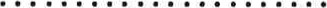 Wynagrodzenie za jeden dzień świadczenia przedmiotowych usług dowozu i odwozu uczniów będzie wynosiło  zł/dzień brutto,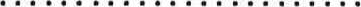 Cena jednostkowa 1 km trasy uwzględnia wszystkie koszty tj. m.in.: napraw, paliwa, rejestracji pojazdów, ubezpieczenia pojazdów, podatki, ryzyko wzrostu cen m.in. paliwa, akcyzy, części zamiennych itp., dojazdu Wykonawcy do miejsca będącego początkiem trasy przewozu i dojazdu z miejsca będącego końcem trasy przewozu do swojej siedziby.Cena jednostkowa 1 km trasy będzie obowiązywała w niezmiennej stawce do końca niniejszej umowy.Podstawą do wypłacenia wynagrodzenia będzie prawidłowo wystawiona faktura VAT wraz z informacją o liczbie przejechanych km.Prawidłowo wystawione faktury VAT Wykonawcy będą realizowane przez Zamawiającego nie częściej niż raz w miesiącu w terminie ……….. dni od daty ich doręczenia Zamawiającemu wraz z wszelkimi innymi dokumentami stwierdzającymi ilościowe wykonanie usługi. Płatność dokonana będzie w formie przelewu na konto Wykonawcy.Za datę zapłaty faktury Strony uznają dzień wydania przez Zamawiającego dyspozycji swojemu bankowi obciążenia swojego konta Zamawiającego na rzecz Wykonawcy.Czas podstawienia pojazdu zastępczego ........................... minut§ 8W przypadku niewykonania lub nienależytego wykonania przedmiotu umowy strony dopuszczają możliwość stosowania kar umownych.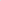 Wykonawca zapłaci Zamawiającemu karę umowną:za odstąpienie od umowy z przyczyn leżących po stronie Wykonawcy w wysokości 10% maksymalnej wartości nominalnej zobowiązania określonej w ofercieza nie wykonanie usługi zgodnie z umową, Zamawiający obciąży go rzeczywistymi kosztami, zorganizowania zastępczego transportu.Naliczone kary będą potrącane z bieżących płatności należnych Wykonawcy.Zamawiający zapłaci Wykonawcy kary umowne: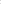 za odstąpienie od umowy z przyczyn zawinionych leżących po stronie Zamawiającego w wysokości 10% maksymalnej wartości nominalnej zobowiązania określonej w ofercie z wyłączeniem gdy przyczyną odstąpienia przez Zamawiającego od umowy były okoliczności, których Zamawiający nie mógł przewidzieć w chwili zawarcia umowy.Zamawiający ma prawo dochodzić na zasadach ogólnych odszkodowania przewyższającego wysokość kar umownych do wysokości rzeczywiście poniesionej szkody.§ 9Wykonawcy będzie przysługiwało świadczenie postojowe w wysokości 15% w przypadku, gdy świadczenie usług będzie niemożliwe z przyczyn niezależnych od stron umowy, m.in.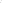 wystąpienie „siły wyższej” tj. w szczególności klęski żywiołowe, akty władz dotyczące nadzwyczajnych zdarzeń gospodarczo-politycznych lub w związku z ochroną zdrowia (np. stan wyjątkowy, epidemie), strajki generalne lub w całych gałęziach przemysłu (o ile mają wpływ na realizację zamówienia) ogłoszone w całym kraju zgodnie z obowiązującym przepisami o rozwiązywaniu sporów zbiorowych, za wyjątkiem strajków w przedsiębiorstwie Wykonawcy lub jego Podwykonawcy;zamknięcia lub ograniczenia w działaniu szkół na podstawie zarządzenia dyrektora/burmistrza lub decyzji organu władzy państwowej bez względu na powód;ogłoszenie dni wolnych od zajęć dydaktycznych przed dyrektora szkoły (maksymalnie 8 dni w ciągu roku szkolnego).Świadczenie postojowe nie przysługuje w przypadku: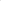 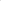 dni wolnych od nauki szkolonej określonych w rozporządzeniu Ministra Edukacji Narodowej i Sportu w sprawie organizacji roku szkolnego np. ferie zimowe, przerwy świąteczne,dnia wolnego od zajęć dydaktyczno-wychowawczo-opiekuńczych, których realizacja zostanie przeniesiona na sobotę,niezrealizowania trasy z przyczyn leżących po stronie Wykonawcy (np. problemy kadrowe, problemy techniczne powodujące brak wykonania zamówienia lub części zamówienia na danej trasie),niezrealizowania trasy lub części trasy z powodu nieprzejezdności drogi;stwierdzenia tzw. „pustych przejazdów”.Wysokość świadczenia postojowego będzie wynosiła 15% od iloczynu długości trasy określonej w Wykazie tras — wg zał. nr 1 do niniejszej umowy, stawki za jeden kilometr określonej w Ofercie Wykonawcy oraz ilości dni za które przysługuje świadczenie.§ 101. Zamawiający dopuszcza możliwość zmiany umowy w następujących przypadkach:zmiany ustawowej stawki podatku VAT. W takim przypadku obniżenie lub podwyższenie wynagrodzenia jest możliwe w wysokości odpowiadającej zmianie podatku,gdy zmiana wynika z okoliczności, których nie można było przewidzieć w chwili zawarcia umowy lub zmiana ta jest korzystna dla Zamawiającego ze względu na interes publiczny,zmiany obowiązującego prawa powodujące, że realizacja przedmiotu umowy w niezmienionej postaci stanie się niemożliwa lub niecelowa,zmiana podwykonawcy na warunkach określonych w SWZ i w umowie,powierzenie podwykonawcy wykonania części zamówienia w trakcie realizacji umowy warunkach określonych w SWZ i w umowie,zmiana liczby dowożonych dzieci,wystąpienia zmian przepisów prawnych istotnych dla realizacji przedmiotu umowy i mających wpływ na zakres lub termin wykonania przedmiotu umowy.2. Strony przewidują możliwość zmiany wysokości wynagrodzenia należnego wykonawcy w przypadku zmiany ceny materiałów lub kosztów związanych z realizacją zamówienia, na następujących zasadach:1) W przypadku gdy w czasie obowiązywania umowy hurtowe ceny netto oleju napędowego publikowane na stronie Internetowej https://a.orlen.pl/PL/DlaBiznesu/HurtoweCenyPaliw zmienią się o co najmniej 20% względem hurtowej ceny oleju napędowego netto obowiązującej w ostatnim dniu terminu składania ofert, Strony mogą żądać zmiany wynagrodzenia, aż do osiągnięcia maksymalnego łącznego limitu +/- 8% pierwotnej wysokości wynagrodzenia (łączna cena ofertowa brutto ) wskazanej w ofercie wykonawcy, z którym zawarta została Umowa, nie częściej jednak niż jeden raz na trzy miesiące, przy czym pierwsza zmiana wynagrodzenia może nastąpić najwcześniej od 3 miesiąca świadczenie usług przewozu (listopad 2023 r.), a ostatnia zmiana nie później niż na dwa miesiące przed zakończeniem świadczenie usług przewozu (kwiecień 2024 r.).2) Strona żądająca zmiany wynagrodzenia zobowiązana jest do zwrócenia się odpowiednio do Zamawiającego bądź Wykonawcy z wnioskiem w tej sprawie w formie pisemnej pod rygorem nieważności, do którego powinna załączyć dokumenty potwierdzające zmianę hurtowej ceny oleju napędowego netto.3) W terminie do 10 dni roboczych od dnia doręczenia wniosku o zmianę wynagrodzenia z powodu zmiany hurtowej ceny oleju napędowego netto, Strona, która otrzymała wniosek, poinformuje drugą Stronę pisemnie o zakresie w jakim zatwierdza wniosek oraz wskaże kwotę, o którą wynagrodzenie powinno ulec zmianie albo o nieuwzględnieniu wniosku wraz z uzasadnieniem powodów odmowy.4) Strona, która otrzymała wniosek o zmianę wynagrodzenia z powodu zmiany hurtowej ceny oleju napędowego netto, może wnieść, w terminie nie dłuższym niż 7 dni roboczych zastrzeżenia do przedstawionego jej wyliczenia, do których Strona zwracająca się o zmianę powinna ustosunkować się w terminie 7 dni roboczych od dnia doręczenia jej zastrzeżeń.5) W przypadku akceptacji wniosku o zmianę wynagrodzenia strony zawrą, nie później niż w terminie 10 dni roboczych od dnia zatwierdzenia wniosku, aneks do Umowy, w którym określą zakres zmiany oraz datę początkową obowiązywania zmienionego wynagrodzenia.6) Maksymalna wysokość zmiany (zwiększenia bądź zmniejszenia) wynagrodzenia spowodowana zmianą hurtowej ceny oleju napędowego netto nie przekroczy maksymalnego łącznego limitu                +/- 8% pierwotnej wysokości wynagrodzenia (łączna cena ofertowa brutto) wskazanej w ofercie wykonawcy, z którym zawarta została Umowa.7) Określenie wpływu zmiany hurtowej ceny oleju napędowego netto na koszt wykonania przedmiotu umowy nastąpi na podstawie wniosku strony wnioskującej o zmianę wysokości wynagrodzenia wraz z dokumentami potwierdzającymi zasadność złożenia takiego wniosku. Strona wnioskująca zobowiązana jest wykazać w jaki sposób i w jakiej wysokości zmiana hurtowej ceny oleju napędowego netto wpłynęła na koszt wykonania zamówienia, załączając do wniosku stosowne wyliczenia. Wniosek powinien zawierać propozycję zmiany umowy w zakresie wysokości wynagrodzenia.3. W przypadku, gdy strony dokonują zmiany wysokości wynagrodzenia zgodnie z zasadami określonymi w ust. 2, wykonawca zobowiązany jest do zmiany wysokości wynagrodzenia podwykonawcy, z który zawarł umowę w zakresie odpowiadającym zmianom cen materiałów lub kosztów dotyczących zobowiązania podwykonawcy, jeżeli łącznie spełnione są następujące warunki:a) przedmiotem umowy są roboty budowlane lub usługi,b) okres obowiązywania umowy o podwykonawstwo przekracza 6 miesięcy.4. Zmiana Umowy może nastąpić również w przypadkach, o których mowa w art. 454 i 455 ust. 1 pkt 2-4 i ust. 2 ustawy Pzp oraz ustawie z dnia 2 marca 2020 r. o szczególnych rozwiązaniach związanych z zapobieganiem, przeciwdziałaniem i zwalczaniem COVID-19, innych chorób zakaźnych oraz wywołanych nimi sytuacji kryzysowych.5. Wszelkie zmiany i uzupełnienia postanowień umowy wymagają dla swej ważności formy pisemnej. § 11 Wszelkie ewentualne spory powstałe na tle realizacji postanowień niniejszej umowy strony zobowiązują się rozwiązywać polubownie.W przypadku kiedy okaże się to niemożliwe, spory te będą rozstrzygane przez Sąd właściwy dla siedziby Zamawiającego.Zamawiający określa następujące warunki, w jakich przewiduje możliwość dokonania zmian postanowień zawartej umowy:zmiany regulacji prawnych obowiązujących w dniu podpisania umowy (m.in. zmian stawki VAT),terminu realizacji zamówienia - jeżeli zmiana terminu realizacji zamówienia będzie korzystna dla Zamawiającego lub konieczność zmiany terminu wynika ze zdarzeń niezależnych od Wykonawcy, których nie dało się przewidzieć przy zawieraniu umowy,zmiany zaistniałe z przyczyn organizacyjnych np.: zmiana danych teleadresowych, zmiana nr konta i innych danych podmiotowychzmiany tras, godzin przejazdów oraz liczby dowożonych osób, w przypadkach:wystąpienia niesprzyjających warunków atmosferycznych uniemożliwiających realizację przedmiotu zamówienia, z wyłączeniem warunków typowych dla miejsca wykonywania zamówienia,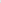 działania siły wyższej,zmiany w szkolnym planie nauczania.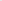 Oprócz wypadków wymienionych w treści tytułu XV Kodeksu Cywilnego stronom przysługuje prawo odstąpienia od Umowy w podanych niżej przypadkach. Zamawiającemu przysługuje prawo odstąpienia od Umowy:w razie wystąpienia istotnej zmiany okoliczności powodującej, że wykonanie Umowy nie leży w interesie publicznym, czego nie można było przewidzieć w chwili zawarcia umowy,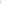 zostanie zgłoszony wniosek o ogłoszenie upadłości firmy Wykonawcy, albo wszczęcia postępowania układowego wobec Wykonawcy,gdy zostanie wydany nakaz zajęcia majątku Wykonawcy,w razie zmiany formy organizacyjno-prawnej Wykonawcy,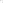 w razie naruszania postanowień niniejszej umowy,Wykonawcy przysługuje prawo odstąpienia od umowy w szczególności, jeżeli:Zamawiający nie wywiązuje się z obowiązku zapłaty faktur mimo dodatkowego wezwania w terminie 2 miesięcy od upływu terminu za zapłatę faktur określonego w niniejszej umowie,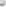 Zamawiający zawiadomi Wykonawcę, iż wobec zaistnienia uprzednio nieprzewidzianych okoliczności nie będzie mógł spełniać swoich zobowiązań umownych wobec Wykonawcy.rozwiązanie Umowy powinno nastąpić w formie pisemnej pod rygorem nieważności takiego oświadczenia i powinno zawierać uzasadnienie.rozwiązanie umowy może nastąpić przez każdą ze stron za trzymiesięcznym wypowiedzeniem.§ 12Wykonawca wyraża zgodę na dokonywanie kontroli jakości realizacji przedmiotu umowy przez upoważnionych przedstawicieli Zamawiającego.Przeniesienie przez którąkolwiek ze stron niniejszej umowy jej praw i obowiązków wynikających z postanowień tej umowy na osobę trzecią wymaga dla swej ważności pisemnej zgody drugiej strony.Wszelkie zmiany umowy wymagają dla swej ważności zawarcia przez strony porozumienia zmieniającego.Umowę sporządzono w trzech jednobrzmiących egzemplarzach •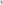 jeden egzemplarz dla Wykonawcy,dwa egzemplarze dla Zamawiającego.Załączniki do umowy:załącznik nr 1 wykaz traszałącznik nr 2 wykaz dyrektorów placówek oświatowychWYKONAWCA:							            ZAMAWIAJĄCY: